 муниципальное автономное дошкольное 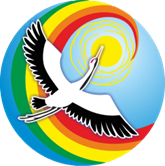 образовательное учреждение детский сад № 24 «Журавушка»  комбинированного вида города Искитима Новосибирской областиРЕЗУЛЬТАТЫ диагностики уровня развития детей средней группы № 7 «Звездочки» в 2016-2017 учебном годувоспитатели:Татьяна Александровна ДребушевскаяОльга Васильевна СергушкинаРезультаты диагностики образовательной области «Познавательное развитие»«ОЗНАКОМЛЕНИЕ С ОКРУЖАЮЩИМ МИРОМ»                                                                           по индивидуальным картам развития в рамках федеральной инновационной площадки «Разработка и внедрение системы управления качеством образования в ДОО» РЕЗУЛЬТАТЫ ДИАГНОСТИКИ НА НАЧАЛО ГОДА:Высокий уровень 4 детей, 16 %Средний уровень 13 детей, 52 %Низкий уровень 8 детей, 32 %РЕЗУЛЬТАТЫ ДИАГНОСТИКИ НА КОНЕЦ ГОДА:Высокий уровень 7 детей, 28 %Средний уровень 12 детей, 48 %Низкий уровень 6 детей, 24 %Анализ результатов диагностики показал, что деятельность по авторской рабочей образовательной программе «Поиск» эффективна: процент высокого уровня развития детей увеличился на 12%, процент детей с низким уровнем развития уменьшился на 8%, со средним уровнем – на 4%. Раздел «Ознакомление с миром природы»Все дети знают последовательность времен года и сезонные изменения в природе, различают диких и домашних животных, знают особенности некоторых природных материалов 19 детей могут описать особенности природы и жизни людей в разные времена года, знают и различают овощи, фрукты, ягоды, 16 детей узнают и называют некоторых насекомых и птиц, 12 детей правильно называют детенышей некоторых животных, классифицируют растения (деревья, цветы) и животных (рыбы, птицы, звери, домашние животные), 11 детей знают опасные явления природы, 6 детей знают чередование месяцев в году.Раздел «Ознакомление с предметным миром»Все дети проявляют интерес к техническим игрушкам (различным машинам, роботам), умеют ими пользоваться, 20 детей могут пользоваться простыми инструментами (молотком, отверткой, ножницами), 21 ребенок знает названия основных средств транспорта, 16 детей знают назначение некоторых технических средств (связи, бытовой, строительной, сельскохозяйственной техники).Раздел «Ознакомление с социальным миром»22 ребенка знают название улицы, на которой живут, 17 детей знают название столицы России, 19 детей знают имена, отчества и фамилии членов своей семьи, 20 детей знают и называют некоторые профессии, в т.ч. профессии своих родителей, 22 ребенка знает основные праздники, которые отмечаются в России, 15 детей знают главные достопримечательности своего города и области.Результаты освоения образовательной области «Познавательное развитие»«ОЗНАКОМЛЕНИЕ С ОКРУЖАЮЩИМ МИРОМ»                                                                           по основной образовательной программы МАДОУ № 24 «Журавушка» в средней группеРЕЗУЛЬТАТЫ ДИАГНОСТИКИ НА НАЧАЛО ГОДА:Высокий уровень 6 детей, 24 %Средний уровень 12 детей, 48 %Низкий уровень 7 детей, 28 %РЕЗУЛЬТАТЫ ДИАГНОСТИКИ НА КОНЕЦ ГОДА:Высокий уровень 8 детей, 32 %Средний уровень 12 детей, 48 %Низкий уровень 5 детей, 20 %Анализ результатов диагностики показал, что деятельность по авторской рабочей образовательной программе «Поиск» эффективна: процент высокого уровня развития детей увеличился на 8 %, процент детей с низким уровнем развития уменьшился на 8%, со средним уровнем – остался на прежнем уровне. Раздел «Ознакомление с миром природы»Все дети узнают и называют 3-4 вида деревьев, узнают и называют времена года, их признаки, знают сезонные изменения в животном и растительном мире. 22 ребенка имеют представления о домашних и диких животных, птицах, насекомых, 18 детей знакомы с представителями класса пресмыкающихся, их внешним видом и способами передвижения, 16 детей имеют представления о фруктах, овощах и ягодах, о грибах, о травянистых и комнатных растениях; способах ухода за ними, 15 детей устанавливают простейшие связи между явлениями живой и неживой природы.Раздел «Ознакомление с предметным миром»Все дети имеют представления об объектах окружающего мира (игрушки, посуда, одежда, обувь, мебель и т.д.), об общественном транспорте (автобус, поезд, самолет, теплоход), 20 детей знакомы с признаками предметов, определяют их цвет, форму, величину, вес, 19 детей имеют представления о материалах (стекло, металл, резина, кожа, пластмасса), из которых сделаны предметы, об их свойствах и качествах, 15 детей имеют представления об изменении видов человеческого труда и быта на примере истории игрушки и предметов обихода.Раздел «Ознакомление с социальным миром»Все дети имеют представления о правилах поведения в общественных местах, имеют представления о различных профессиях (шофер, почтальон, продавец, врач и т. д.), их трудовых действиях, орудиях труда, результатах труда.22 ребенка знакомы с культурными явлениями (театром, цирком, зоопарком, вернисажем), их атрибутами, людьми, работающими в них, правилами поведения, 20 детей имеют представления о родном городе, о Родине, о государственных праздниках, о Российской армии (пограничники, моряки, летчики). 